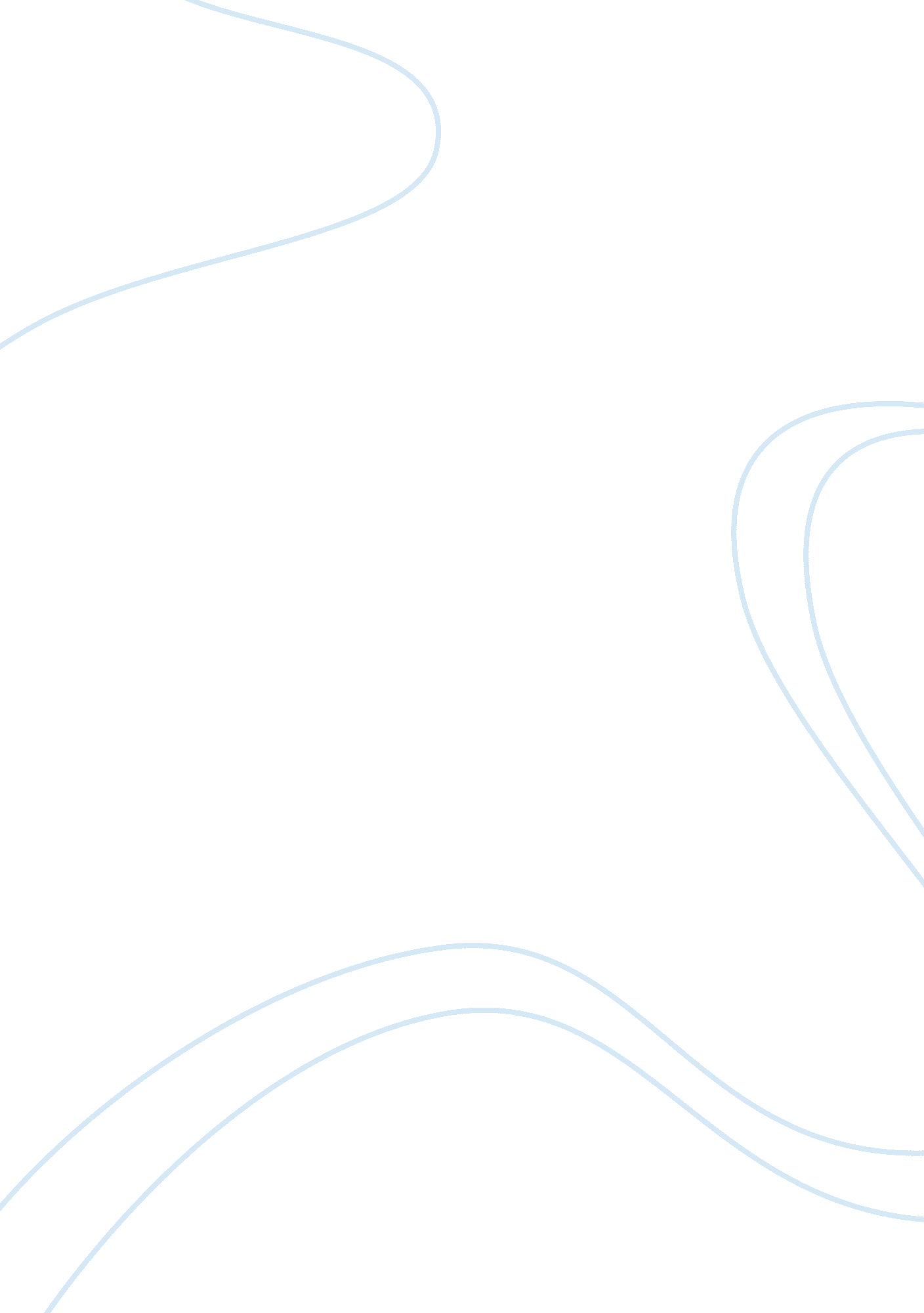 Mands food sector strategy essayBusiness, Industries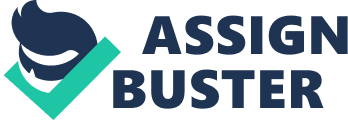 In subdivision A of this study, we will analyze and measure M & A ; S nutrient sector concern scheme. In old consultancy undertaking we examine UK supermarket sector and concern environment. That will be important in understanding current M & A ; S strategic place. Besides, it will assist us to place beginnings of competitory advantage and at the same clip chances for future strategic placement. In add-on, we have to be cognizant of company ‘ s non-financial public presentations every bit good as quantitative corporate aims and cardinal public presentation indexs. Analyzing them will demo us way we are traveling, is our scheme sustainable and have long run position. Harmonizing to Porter ( 1996 ) company can make better than other companies merely ‘ ‘ if it can set up a difference it can continue ” ( Porter 1996, p. 3 ) . Delivering extra value to clients, supplying them with comparable merchandises at lower cost or both is a good manner to do a difference harmonizing to the writer. M & A ; S nutrient sector scheme lies on company ‘ s basic values: Quality, Freshness, Value, Standards of invention, Ethical Sourcing and Healthy feeding. M & A ; S is premium nutrient retail merchant and nutrient sector is really of import to overall group concern and public presentation. It brings over 50 per centum of group grosss in UK with gross revenues of ? 4. 25bn in 2009. The four biggest nutrient retail merchants in UK ( Tesco, Asda, Sainsbury and Morrisons ) have about 76 % market portion. Therefore, M & A ; S with 3. 9 % market portion in 2009 can non vie with lower monetary value scheme. Their focal point is more on merchandise quality. The M & A ; S nutrient offer ‘ has mostly focused on the upper terminal of the mass market, typically higher than its placement for non-food. ‘ [ 1 ] They are selling ain trade name labels merely to their clients and gives value for money to their clients. That helps them in publicity of overall M & A ; S trade name. The good thing is debut of some branded goods from 2008, because of higher targeted clients demand. It can be concluded that M & A ; S utilizing focussed distinction scheme. Harmonizing to the Bowman ‘ s scheme clock this scheme is seen every bit high monetary value scheme which gives perceived high value to clients. They choose to distinguish themself from other nutrient retail merchants with: ain label nutrient, ready prepared repasts, fresh nutrient and nutrient for particular occasions. They do non pull clients for full hebdomadal food markets shooping but gives them extra value for their money with focal point on freshness and quality. Their simply nutrient shops contributed with high borders to overall gross revenues in past few old ages. The entire sum of shops… … . Also, they expanded abroad to 40 states in order to pull new gross revenues. That is a portion of their focused on market niche scheme, both in UK and abroad. In old consultancy we analyse supermarket sector utilizing Porter ‘ s five forces model. That helped us to better understand industry in which M & A ; S operates. We concluded that power of providers is high due to a batch of supermarkets and trade names. Besides the menace of replacements is high because clients now want better value for money. M & A ; S is cognizant of that, particularly because that was primary ground 1990 ‘ s for a large diminution in gross revenues. Therefore, publicities like ‘ wise bargain ‘ , ‘ family favourites for ? 4 ‘ and ‘ dine in for two for ? 10 ‘ are built-in portion of current scheme. The power of providers is low because of immense figure of disconnected providers. Menace of new entries is on medium degree and competition among industry is on high degree. M & A ; S utilizing on day-to-day footing focused distinction scheme. So, his chief rival is Waitrose, non Tesco and Sainsbury. Previous consultancy besides show that most influential tendencies in wide environment related to nutrient industry are:– Food industry were comparatively recession cogent evidence and these yearss UK is officially out of recession after six back-to-back quarters. [ 2 ] High degree of rising prices in UK ( CPI inflation= 3 per centum ) is the ground which contributed to retailer ‘ s profitableness. In 2009, M & A ; S reported somewhat lessening in borders and profitableness. Previous twelvemonth, they were traveling in good way with enterprises to cut costs ( selling, distribution, support ) and reinvest that money in monetary values to supply better value to clients. The bad thing is cut downing capital outgos for about 40 % which have to make value in future.– Increasing figure of healthy witting consumers. As a premium nutrient retail merchant which sells quality nutrient, this tendency is large strategic chance for M & A ; S future strategic placement.– Today we have Environmentally cognizant consumers. M & A ; S is first nutrient retail merchant who realize that. Therefore, they presented Plan A in 2007 with 100 environmentally committednesss within five old ages. Today, after two old ages they achieve 39 committednesss. This scheme have aim to distinguish their nutrient concern from chief rivals. They are on the right truck.– Online shooping is besides today ‘ s tendency and chance for retail merchants. They launched M & A ; S direct and free vino bringing as a consequence of turning demand.– In 2009 M & A ; S market portion diminution from 4. 3 % to 3. 9 % and this is opposite to what board of managers announced in 2008. They predicted growing in market portion to 5 % . In explicating scheme for following twelvemonth, they have to take into history few things which will hold impact on clients disposable income. From January 2010, we have increase in Value added revenue enhancement from 15 to 17. 5 % . so, personal income revenue enhancement will remain at same degree in 2011. This financial step will impact 70, 000 people across UK who are now in higher revenue enhancement set. Additionally we have announced addition in sin revenue enhancements for alcoholic drinks. Customers today disbursement ? 36 per individual per hebdomad on nutrient in UK. Previous mentioned things will hold certain impact on clients passing wonts. Probably they will non cut nutrient disbursals, but some merchandises will be more affected. Thats one more ground for M & A ; S to supply extra value for money. 